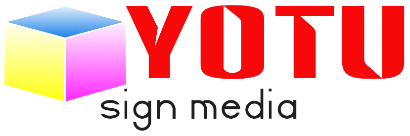 YTV120A  Digital Print Vinyl Aqueous PrintYTV120A is a 3.2-mil gloss white, soft coated calendared PVC film for inkjet printing. The product is coated on one side with removable clear, acrylic pressure sensitive adhesive.Designed for indoor use, it is with good flexibility. The inkjet vinyl can adhere to any smooth surface, like windows, walls, and billboards. It can last for a longer time if it is laminated with YTL80. This adhesive vinyl is compatible with dye ink and pigment.APPLICATIONS & FEATURES• Indoor advertising or promotion applications.• Fast, easy application.• Good and reliable print quality on dye ink and pigment print systems.• Gloss surface, removable adhesive.All products Information published is based upon practical knowledge and experience. Purchasers should independently determine to choose the right product according to their specific purposes. The purchaser must assume all risks for any use, operation and application of the material. All information given serves only to describe the product and is not to be regarded as assured properties in the legal sense. PHYSICAL PROPERTIESPHYSICAL PROPERTIESPHYSICAL PROPERTIESBASE MATERIALMonomeric White PVC FilmSURFACE FINISHGloss FACE STOCK CALIPER3.2mil (80 micron) +/- 1ADHESIVE Removable clear acrylic pressure sensitive adhesiveLINEROne side PE coated white PaperLINER WEIGHT120gROLL WIDTH 36”, 42”, 50”, 60”ROLL LENGTH100ft.INKDye ink, pigmentCORE2”PACKING1 roll per cartonSTORAGE HUMIDITYIdeal Storage Temperature 60°F to 77°F (15°C to 25°C) and 50% relative humidity in original packageSHELF LIFE (IN BOX) 1 yearDURABILITY 1 year